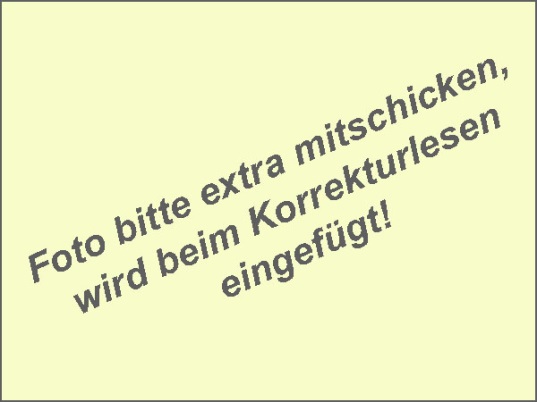 Name, Gipfel, Ziel…. der TourArt der Tour (Wanderung, Klettersteig,…)Treffpunkt
(Datum, Uhrzeit, Ort)Treffpunkt
(Datum, Uhrzeit, Ort)Rückkehr 
(Datum, Uhrzeit, Ort)Rückkehr 
(Datum, Uhrzeit, Ort)Rückkehr 
(Datum, Uhrzeit, Ort)Tourenbeschreibung:Tourenbeschreibung:Tourenbeschreibung:Tourenbeschreibung:Tourenbeschreibung:Tourenbeschreibung:Tourenbeschreibung:Tourenbeschreibung:Tourenbeschreibung:Tourenbeschreibung:Tourenbeschreibung:ArtArtGebietGebietAusgangspunktAusgangspunktHöchster Punkt, 
Hm (Auf- und Abstieg)Höchster Punkt, 
Hm (Auf- und Abstieg)Wegstreckenlänge, 
Geplante GehzeitWegstreckenlänge, 
Geplante GehzeitAnforderungAnforderungVoraussetzung an TeilnehmerInnenVoraussetzung an TeilnehmerInnenAusrüstung / Mitzubringen sind:Ausrüstung / Mitzubringen sind:Jede/r Teilnehmer/in hat eigenverantwortlich für eine angemessene Ausrüstung zu sorgen! Eigene Notfallmedikamente mitnehmen! Jede/r Teilnehmer/in hat eigenverantwortlich für eine angemessene Ausrüstung zu sorgen! Eigene Notfallmedikamente mitnehmen! Jede/r Teilnehmer/in hat eigenverantwortlich für eine angemessene Ausrüstung zu sorgen! Eigene Notfallmedikamente mitnehmen! Jede/r Teilnehmer/in hat eigenverantwortlich für eine angemessene Ausrüstung zu sorgen! Eigene Notfallmedikamente mitnehmen! Jede/r Teilnehmer/in hat eigenverantwortlich für eine angemessene Ausrüstung zu sorgen! Eigene Notfallmedikamente mitnehmen! Jede/r Teilnehmer/in hat eigenverantwortlich für eine angemessene Ausrüstung zu sorgen! Eigene Notfallmedikamente mitnehmen! Jede/r Teilnehmer/in hat eigenverantwortlich für eine angemessene Ausrüstung zu sorgen! Eigene Notfallmedikamente mitnehmen! Jede/r Teilnehmer/in hat eigenverantwortlich für eine angemessene Ausrüstung zu sorgen! Eigene Notfallmedikamente mitnehmen! Jede/r Teilnehmer/in hat eigenverantwortlich für eine angemessene Ausrüstung zu sorgen! Eigene Notfallmedikamente mitnehmen! BesonderheitenBesonderheitenEinkehrmöglichkeit / StützpunktEinkehrmöglichkeit / StützpunktGeplante An- und Abreise, TransfersGeplante An- und Abreise, TransfersAnreise in Fahrgemeinschaften: bitte um Meldung beim Organisator, wer bereit ist, mit dem eigenen Auto zu fahren und andere Teilnehmer/innen mitzunehmen. (KFZ-Kasko-Versicherung/ÖAV-Dienstreise siehe Webseite).Anreise in Fahrgemeinschaften: bitte um Meldung beim Organisator, wer bereit ist, mit dem eigenen Auto zu fahren und andere Teilnehmer/innen mitzunehmen. (KFZ-Kasko-Versicherung/ÖAV-Dienstreise siehe Webseite).Anreise in Fahrgemeinschaften: bitte um Meldung beim Organisator, wer bereit ist, mit dem eigenen Auto zu fahren und andere Teilnehmer/innen mitzunehmen. (KFZ-Kasko-Versicherung/ÖAV-Dienstreise siehe Webseite).Anreise in Fahrgemeinschaften: bitte um Meldung beim Organisator, wer bereit ist, mit dem eigenen Auto zu fahren und andere Teilnehmer/innen mitzunehmen. (KFZ-Kasko-Versicherung/ÖAV-Dienstreise siehe Webseite).Anreise in Fahrgemeinschaften: bitte um Meldung beim Organisator, wer bereit ist, mit dem eigenen Auto zu fahren und andere Teilnehmer/innen mitzunehmen. (KFZ-Kasko-Versicherung/ÖAV-Dienstreise siehe Webseite).Anreise in Fahrgemeinschaften: bitte um Meldung beim Organisator, wer bereit ist, mit dem eigenen Auto zu fahren und andere Teilnehmer/innen mitzunehmen. (KFZ-Kasko-Versicherung/ÖAV-Dienstreise siehe Webseite).Anreise in Fahrgemeinschaften: bitte um Meldung beim Organisator, wer bereit ist, mit dem eigenen Auto zu fahren und andere Teilnehmer/innen mitzunehmen. (KFZ-Kasko-Versicherung/ÖAV-Dienstreise siehe Webseite).Anreise in Fahrgemeinschaften: bitte um Meldung beim Organisator, wer bereit ist, mit dem eigenen Auto zu fahren und andere Teilnehmer/innen mitzunehmen. (KFZ-Kasko-Versicherung/ÖAV-Dienstreise siehe Webseite).Anreise in Fahrgemeinschaften: bitte um Meldung beim Organisator, wer bereit ist, mit dem eigenen Auto zu fahren und andere Teilnehmer/innen mitzunehmen. (KFZ-Kasko-Versicherung/ÖAV-Dienstreise siehe Webseite).Kosten / Leistung FahrgemeinschaftKosten / Leistung FahrgemeinschaftOrganisationsbeitrag: 5 € pro erwachsene Person pro Tag. Einzahlung des Beitrages auf das AV-Konto, Steiermärkische Sparkasse, IBAN AT61 2081 5299 0000 6635.Bei Fahrgemeinschaften zusätzlich die Fahrtkosten direkt mit dem/der Fahrer/in abrechnen – Richtwert für die Fahrkostenberechnung: 15 Cent/km.Organisationsbeitrag: 5 € pro erwachsene Person pro Tag. Einzahlung des Beitrages auf das AV-Konto, Steiermärkische Sparkasse, IBAN AT61 2081 5299 0000 6635.Bei Fahrgemeinschaften zusätzlich die Fahrtkosten direkt mit dem/der Fahrer/in abrechnen – Richtwert für die Fahrkostenberechnung: 15 Cent/km.Organisationsbeitrag: 5 € pro erwachsene Person pro Tag. Einzahlung des Beitrages auf das AV-Konto, Steiermärkische Sparkasse, IBAN AT61 2081 5299 0000 6635.Bei Fahrgemeinschaften zusätzlich die Fahrtkosten direkt mit dem/der Fahrer/in abrechnen – Richtwert für die Fahrkostenberechnung: 15 Cent/km.Organisationsbeitrag: 5 € pro erwachsene Person pro Tag. Einzahlung des Beitrages auf das AV-Konto, Steiermärkische Sparkasse, IBAN AT61 2081 5299 0000 6635.Bei Fahrgemeinschaften zusätzlich die Fahrtkosten direkt mit dem/der Fahrer/in abrechnen – Richtwert für die Fahrkostenberechnung: 15 Cent/km.Organisationsbeitrag: 5 € pro erwachsene Person pro Tag. Einzahlung des Beitrages auf das AV-Konto, Steiermärkische Sparkasse, IBAN AT61 2081 5299 0000 6635.Bei Fahrgemeinschaften zusätzlich die Fahrtkosten direkt mit dem/der Fahrer/in abrechnen – Richtwert für die Fahrkostenberechnung: 15 Cent/km.Organisationsbeitrag: 5 € pro erwachsene Person pro Tag. Einzahlung des Beitrages auf das AV-Konto, Steiermärkische Sparkasse, IBAN AT61 2081 5299 0000 6635.Bei Fahrgemeinschaften zusätzlich die Fahrtkosten direkt mit dem/der Fahrer/in abrechnen – Richtwert für die Fahrkostenberechnung: 15 Cent/km.Organisationsbeitrag: 5 € pro erwachsene Person pro Tag. Einzahlung des Beitrages auf das AV-Konto, Steiermärkische Sparkasse, IBAN AT61 2081 5299 0000 6635.Bei Fahrgemeinschaften zusätzlich die Fahrtkosten direkt mit dem/der Fahrer/in abrechnen – Richtwert für die Fahrkostenberechnung: 15 Cent/km.Organisationsbeitrag: 5 € pro erwachsene Person pro Tag. Einzahlung des Beitrages auf das AV-Konto, Steiermärkische Sparkasse, IBAN AT61 2081 5299 0000 6635.Bei Fahrgemeinschaften zusätzlich die Fahrtkosten direkt mit dem/der Fahrer/in abrechnen – Richtwert für die Fahrkostenberechnung: 15 Cent/km.Organisationsbeitrag: 5 € pro erwachsene Person pro Tag. Einzahlung des Beitrages auf das AV-Konto, Steiermärkische Sparkasse, IBAN AT61 2081 5299 0000 6635.Bei Fahrgemeinschaften zusätzlich die Fahrtkosten direkt mit dem/der Fahrer/in abrechnen – Richtwert für die Fahrkostenberechnung: 15 Cent/km.Kosten / Leistung BusKosten / Leistung BusBuskostenErwachseneErwachseneErwachseneKinder/Stud.FamilienFamilienFamilienKosten / Leistung BusKosten / Leistung BusAV MitgliederRichtwert bei Bus: 15 €/Pers. Im Detail mit Anneliese besprechenNicht-MitgliederRichtwert bei Bus: 15 €/Pers. Im Detail mit Anneliese besprechenSonstigesSonstigesDie Teilnahme erfordert eine Anmeldung beim Organisator bis dd.mm.2022 sowie die Einzahlung des oben angeführten Betrages auf das AV-Konto.Bei Schlechtwetter entfällt die Tour.Gruppengrößenbeschränkung: max. XX TN bzw. je nach Corona-Schutzmaßnahmen.Die Teilnahme erfordert eine Anmeldung beim Organisator bis dd.mm.2022 sowie die Einzahlung des oben angeführten Betrages auf das AV-Konto.Bei Schlechtwetter entfällt die Tour.Gruppengrößenbeschränkung: max. XX TN bzw. je nach Corona-Schutzmaßnahmen.Die Teilnahme erfordert eine Anmeldung beim Organisator bis dd.mm.2022 sowie die Einzahlung des oben angeführten Betrages auf das AV-Konto.Bei Schlechtwetter entfällt die Tour.Gruppengrößenbeschränkung: max. XX TN bzw. je nach Corona-Schutzmaßnahmen.Die Teilnahme erfordert eine Anmeldung beim Organisator bis dd.mm.2022 sowie die Einzahlung des oben angeführten Betrages auf das AV-Konto.Bei Schlechtwetter entfällt die Tour.Gruppengrößenbeschränkung: max. XX TN bzw. je nach Corona-Schutzmaßnahmen.Die Teilnahme erfordert eine Anmeldung beim Organisator bis dd.mm.2022 sowie die Einzahlung des oben angeführten Betrages auf das AV-Konto.Bei Schlechtwetter entfällt die Tour.Gruppengrößenbeschränkung: max. XX TN bzw. je nach Corona-Schutzmaßnahmen.Die Teilnahme erfordert eine Anmeldung beim Organisator bis dd.mm.2022 sowie die Einzahlung des oben angeführten Betrages auf das AV-Konto.Bei Schlechtwetter entfällt die Tour.Gruppengrößenbeschränkung: max. XX TN bzw. je nach Corona-Schutzmaßnahmen.Die Teilnahme erfordert eine Anmeldung beim Organisator bis dd.mm.2022 sowie die Einzahlung des oben angeführten Betrages auf das AV-Konto.Bei Schlechtwetter entfällt die Tour.Gruppengrößenbeschränkung: max. XX TN bzw. je nach Corona-Schutzmaßnahmen.Die Teilnahme erfordert eine Anmeldung beim Organisator bis dd.mm.2022 sowie die Einzahlung des oben angeführten Betrages auf das AV-Konto.Bei Schlechtwetter entfällt die Tour.Gruppengrößenbeschränkung: max. XX TN bzw. je nach Corona-Schutzmaßnahmen.Die Teilnahme erfordert eine Anmeldung beim Organisator bis dd.mm.2022 sowie die Einzahlung des oben angeführten Betrages auf das AV-Konto.Bei Schlechtwetter entfällt die Tour.Gruppengrößenbeschränkung: max. XX TN bzw. je nach Corona-Schutzmaßnahmen.Organisation / KontaktOrganisation / KontaktOrganisation / KontaktOrganisation / KontaktOrganisation / KontaktOrganisation / KontaktOrganisation / KontaktOrganisation / KontaktOrganisation / KontaktOrganisation / KontaktOrganisation / KontaktName:Tel:E-Mail:E-Mail: